KАРАР                                                                ПОСТАНОВЛЕНИЕО разработке проекта планировки территории, содержащий проект межеваниятерритории расположенной в кадастровом квартале 02:44:091101 сподготовкой инженерно-геодезических изысканий (с созданием инженернотопографических планов) по линейному объекту: «Реконструкцияводоснабжения с. Большой Куганак. Водовод от водозабора «Зиган» до НС-2»       В целях выделения элементов  планировочной структуры, установления границ территорий общего пользования,  границ зон планируемого размещения объектов капитального строительства,  определения характеристик и очередности планируемого  развития территории, определения местоположения границ образуемых и  изменяемых земельных участков в соответствии со ст. 45, 46  Градостроительного кодекса РоссийскойФедерации, администрация сельского поселения Мраковский сельсовет муниципального района Гафурийский  район Республики БашкортостанПОСТАНОВЛЯЕТ:1.  Утвердить задание на разработку документации  по планировкетерритории по линейному объект: «Реконструкция водоснабжения с.Больщой Куганак. Водовод от водозабора «Зиган» до НС-2».2.  Установить срок разработки проекта  планировки территории содержащий проект межевания 1 год.3. Настоящее постановление обнародовать на информационном стенде и разместить на сайте сельского поселения.4. Контроль исполнения настоящего постановления оставляю за собой.И.о.главы администрации сельского поселения                                                        С.В.Иванов«25» май  2018й.№ 19«25» мая 2018г.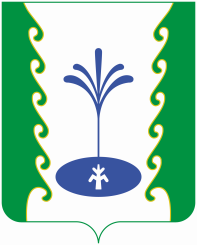 